JP STEVENS CHOIR THANKSGIVING PIE SALE       FROM BATTLEVIEW ORCHARDSCOOKING A THANKSGIVING DINNER CAN BE EXHAUSTING! WHY NOT HAVE A FRESH BAKED PIE MADE JUST FOR YOU?ORDER YOUR FRESH PIE TODAY!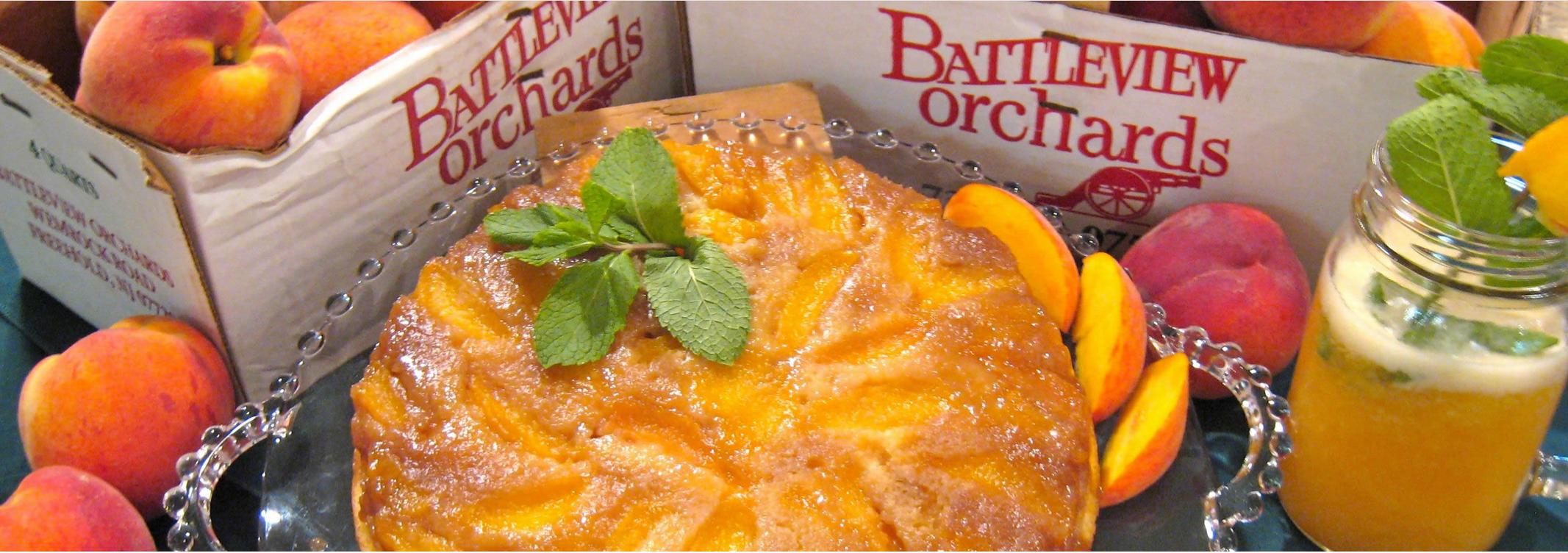   ALL PIES ARE 10” AND REFRIGERATED  $16.00/pieALL ORDERS MUST BE RETURNED TO THE CPA BOX IN THE CHOIR ROOM NO LATER THAN NOVEMBER 15TH 2019 AT 3:00pmPAYMENT IS DUE AT TIME OF ORDER. ORDERS WILL NOT BE ACCEPTED WITHOUT PAYMENTMake checks payable to “JPS CPA”Questions ? PLEASE CALL JEFF CLEMENS @ 732-221-0721 or  email jpschoirparents@gmail.com Pies will be available for pickup in the Choir room on Tuesday, Nov. 26th from 5:00pm to 6:00pmAny pies not picked up will be donated to a local food bank.